If you are a parent then you know this … parenting is hard! For the new parent that infant is tiny and small, and they worry they may break them. For the parent of a toddler, they feel all they get done all day is telling their child no. The parent of the elementary student plays chauffer, driving from one practice to another. Then there is the parent of the high schooler who can now go out on their own. This is all before they leave home. Now with college and adulthood, the parent is playing less of a role, which allows a new kind of worry to set in. No matter what stage a child is at, parenting is hard. That is why establishing the parent’s priority is so crucial and never too late to start. 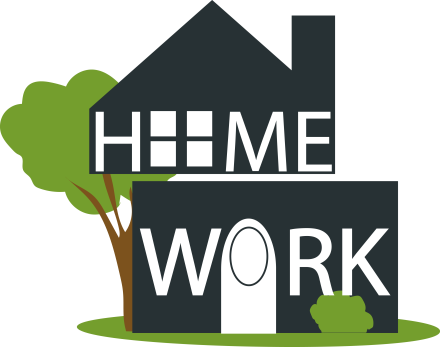 Sermon NotesThe Parent’s PriorityDeuteronomy 6:1-9 (Psalm 78:1-4)(Page 126 in the Pew Bible)A parent’s priority is to gradually transfer a child’s ___________ away from them until it rests solely on ________Priority #1: Love your ____________Priority #2: Lead your ____________Priority #3: Lead _____________